Уважаемые родители (законные представители)!
В соответствии с Законом «Об образовании», Постановлением правительства Республики Коми от 14.02.2007 г. № 20 «О компенсации части родительской платы за содержание ребенка в государственных и муниципальных образовательных учреждениях на территории РК, реализующих основную общеобразовательную программу дошкольного образования» установлен Порядок обращения за компенсацией части родительской платы за содержание ребенка в детском саду.
С 1 января 2021 года компенсация родительской платы за присмотр и уход за детьми будет производиться из расчета 138,10 руб./день.
Родители имеют льготы по оплате за детский сад, если совокупный доход семьи не превышает:
с 1 января 2020г.
Компенсация учитывается при начислении родительской платы за содержание ребенка в ДОУ ежемесячно:
- на первого ребенка - в размере 30% начисленной родительской платы;
- на второго ребенка - 50%;
- на третьего и последующих детей - 70%.
Документы необходимые для предоставления компенсации:
1) заявление о предоставлении компенсации, согласие на обработку персональных данных.
2) копия документа, удостоверяющего личность;
3) копии свидетельств о рождении всех детей в семье в возрасте до 18 лет;
4) копия документа, удостоверяющего личность члена семьи (представляется на каждого члена семьи, указанного в заявлении);
5) копии документов, подтверждающие родственные отношения членов семьи (свидетельство о заключении брака, свидетельство о расторжении брака или извещение об отсутствии записи акта гражданского состояния, свидетельство о смерти одного из родителей, справка об установлении отцовства)
5) документы, подтверждающие денежные доходы гражданина и всех членов его семьи, указанных в заявлении, за 12 последних календарных месяцев, предшествующих месяцу подачи заявления, для индивидуальных предпринимателей – декларация за календарный год, предшествующий году подачи заявления;
ИЛИ документ, подтверждающий признание семьи в установленном порядке малоимущей в соответствии с Законом Республики Коми «Об оказании государственной социальной помощи в Республике Коми»;
6) справки на обоих родителей о выплаченных пособиях по обязательному социальному страхованию (из ФСС).
Доходы каждого члена семьи учитываются до вычета налогов и сборов в соответствии с законодательством Российской Федерации.
Срок, на который предоставляется компенсация, указывается в уведомлении о предоставлении компенсации.

По всем вопросам, связанным с компенсацией обращаться к заместителю заведующего Титовой Яне Павловне по тел 8 (216) 74-49-32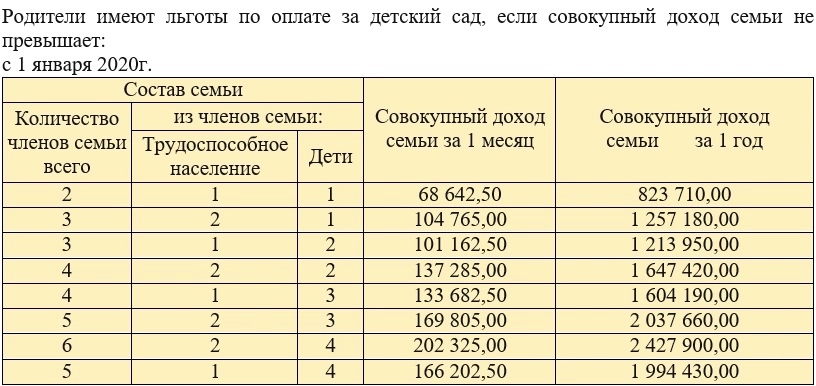 